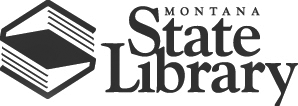 PO Box 201800  1515 East 6th Avenue  Helena, MT  59620   (406) 444-3115Montana State Library CommissionWednesday, December 9, 20159:30 a.m.Montana State Library Grizzly Conference Room AGENDALunch break is tentatively scheduled from 12 to 1.The State Library Commission is committed to providing access to its proceedings in accordance with MCA Title 2, Ch. 3 Part 2 Open Meetings.  All meetings of the Commission will be streamed and recorded via an online meeting platform.The State Library Commission welcomes public comment.  The Chair will ask for public comment on agenda items throughout the meeting from persons attending the meeting in person and those attending the meeting through the online meeting platform. All comments received, including those received through the online meeting platform, become part of the official public record of the State Library Commission proceedings in accordance with MCA 2-3-212.Members of the public who wish to join the virtual meeting should contact Marlys Stark at 406-444-3384 by 5:00 pm on Monday, December 7, 2015.The Commission will move through the agenda as needed.  9:30 a.m.	Call to Order and introductionsNew staff introductionsStaff longevity pinsApproval of Minutes – ActionOctober 13, 2015 draftAugust 12, 2015 final  State Librarian's report – StappCentral Services Work Plan UpdateDigital Library Work Plan UpdateStatewide Library Resources Work Plan UpdateTalking Book Library Work Plan UpdateState Library Administrative Rules update – Stapp – ActionMemo Edited RuleNetwork Advisory Council Report – McHugh NAC Recommendations Memo Remaining FY ’15 LSTA Statewide Projects Budget – ActionFY ’16/’17 Montana Land Plan approval – Stapp – ActionMemoLand Plan  Ready2Read texting program Trust request – Groves – ActionLibrary Development Study Task Force recommendations– Stapp/CochranMemoProgram ServicesRecommendations Draft   TBL Recording Booth addition – Briggs  The Montana Memory Project & the Digital Public Library of America presentation – BirnelCommission Goals and Objectives – Commission2016 meeting dates - ActionFY ‘16 Commission work plan   Commission Calendar  To see all library events, please visit the MSL event calendar at https://app.mt.gov/cal/html/event?eventCollectionCode=msl. Public Comment on any matter not contained in this agenda and that is within the jurisdiction of the State Library Commission.Other Business & Announcements Adjournment